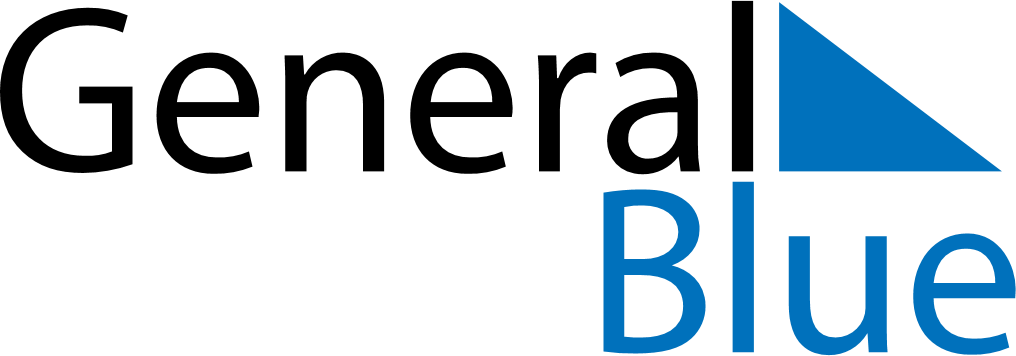 June 2022June 2022June 2022GabonGabonSundayMondayTuesdayWednesdayThursdayFridaySaturday1234567891011Whit Monday12131415161718192021222324252627282930